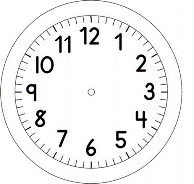 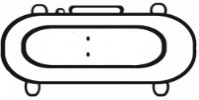 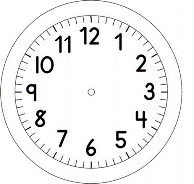 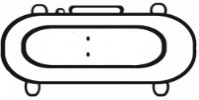 GEOGRAFIA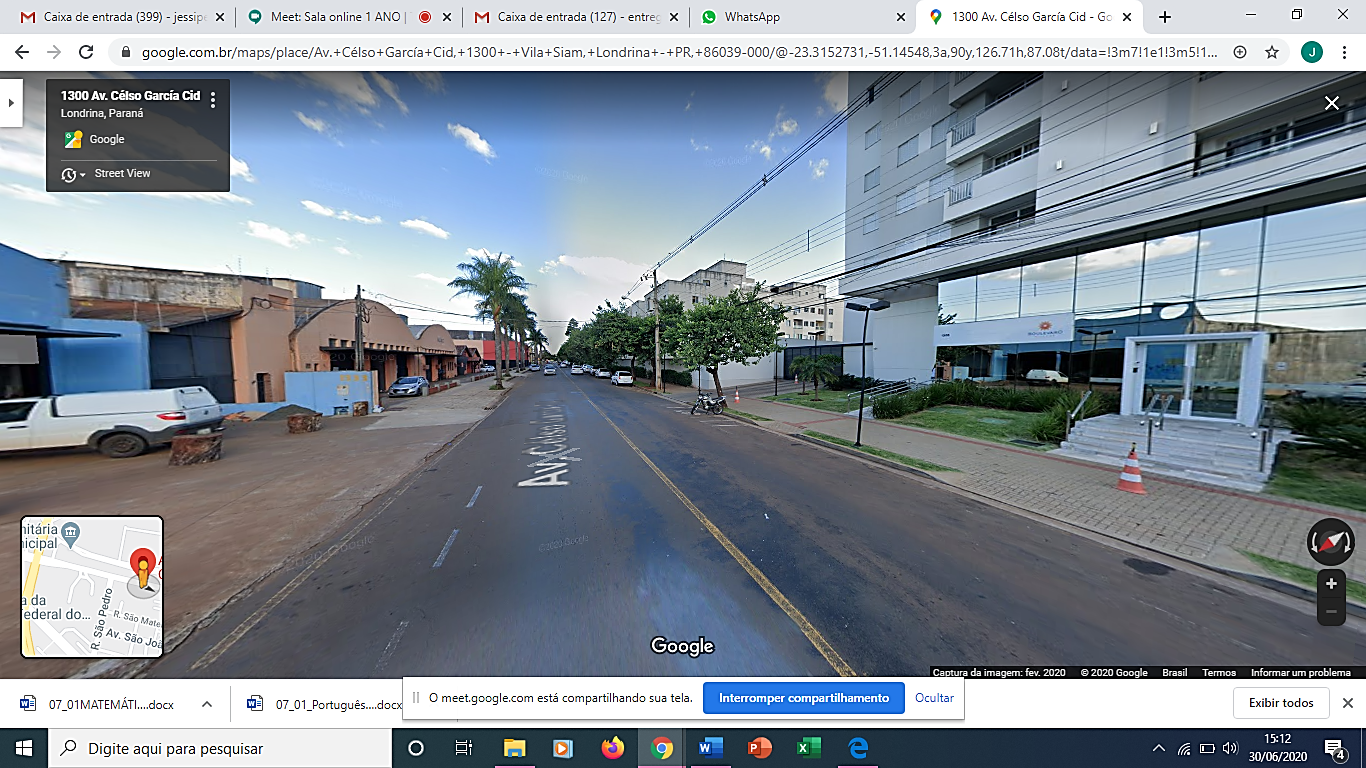 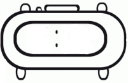 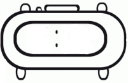 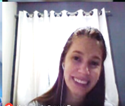 PENSE NA RUA DA SUA CASA E FAÇA UMA LISTA DE TODAS AS COISAS QUE ELA POSSUI. ESCREVA-AS NO ALFABETO ABAIXO. 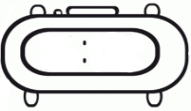 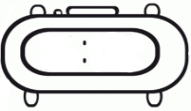 AaBbCcDdEEFFGGHHIIJJKKLLMMNNOOPPQQRRSSTTUUVVWWXXYYZz